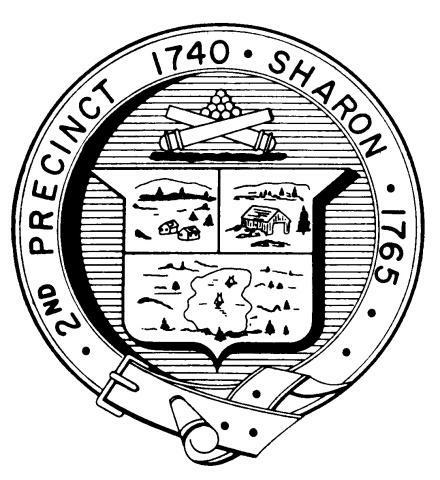 TOWN OF SHARONMEETING NOTICEPOSTED IN ACCORDANCE WITH THE PROVISIONS OF M.G.L. CHAPTER 39 SECTION 23A AS AMENDED.FINANCE COMMITTEEMonday, February 8, 20217:30 p.m.In compliance with the Governor’s emergency declaration relative to the conduct of public meetings, the Town has arranged to conduct remote meetings using Zoom video/audio conferencing. **Important note** Sharon TV will likely broadcast virtual Board and Committee meetings on Sharon TV.  If you elect to enable your webcam, your image and background may be broadcast with or without sound.When the meeting is about to start, click this link:    
https://zoom.us/j/5846487446?pwd=ZE45aUhrNXc3ayszKzVhcnBRR1BkZz09 or navigate to https://us04web.zoom.us/ in your web browser and Join The Meeting using this Meeting ID: 584 648 7446 and Password 02067.The first time you use Zoom, a desktop client will be installed. Connect with computer audio to use your computer’s microphone and/or speakers. You will need to wait until the Host starts the meeting. Once the meeting starts, use the control in the top right corner to choose Speaker or Gallery view. You might want to pin the host video stream instead of having the video switch between participants as they speak while in Speaker mode.If you don’t have a microphone and anticipate that you may want to speak, you can dial in using any one of these phone numbers and supply the Meeting ID: 584 648 7446.1 312 626 6799               1 929 205 6099             1 253 215 8782               1 301 715 8592 1 346 248 7799              1 669 900 6833 To mute or unmute yourself, Press *6Note: If you plan to also use your computer to see participants and shared documents, do not use computer audio since it will create an echo with your computer speakers.AGENDAIntroductory Remarks – ChairTown Cash Portfolio Presentation – Barbara Howard & Brian Callow, Rockland Trust Co.; Lisa Clark, Town TreasurerCapital Outlay Committee Request – Paul Linehan, Capital Outlay Committee Chair Discuss Non-Budget Annual Town Meeting ArticlesBriar Hill Rd Parcel – Peter O’Cain, Town EngineerName Change: Board of Selectmen to Select BoardCommunity Septic Management Program Increase size of Select BoardFY’20 Town Financial Audit Report CompletedLiaison updates:Schools - Bill Brack/Ann KeitnerLibrary - Charles GoodmanPlanning Board - Arnie CohenStanding Building Committee - Gordon GladstoneCommunity Preservation Committee - Patricia-Lee AchornMinutes to be voted: XX error here when copying and pasting laterTopics not reasonably anticipated by the Chair in 48 hoursAdjournmentNext Meetings: 	 			February 22nd: Fincom Sector Budgets			March 1st: School Budget			March 8th: Personnel Board			March 22nd: General Government Budget Sector			March 29th: Operating & Capital Budget, Complete ReviewNote: Items may not be discussed in the order listed or at the specific time estimated.  Times are approximate.The meeting likely will be broadcast and videotaped for later broadcast by Sharon Community Television